Altkleider bequem entsorgen:
Texaid-Altkleidersammlung in der Stadt BaselVom 13. bis 22. März 2018 führt Texaid die Strassensammlung in der Stadt Basel durch. Den Kleidersack bitte am jeweiligen Sammeltag vor 8:30 Uhr gut sichtbar an eine Durchgangsstrasse stellen. Von der Sammlung profitiert der Samariterverband beider Basel.Sammelsack und Infoflyer, beides klimaneutral produziert, hat die Bevölkerung bereits per Post erhalten. Der Infoflyer informiert nicht nur darüber, an welchem Tag die Sammlung stattfindet, er gibt der Bevölkerung auch die Möglichkeit, an einer Onlineumfrage teilzunehmen. In der Umfrage werden verschiedene Fragen zum Thema «Altkleidersammlung» gestellt. 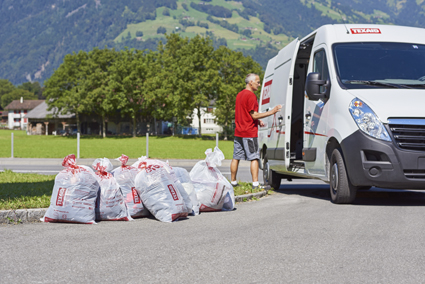 Vom 13. bis 22. März sammelt Texaid die Kleidersäcke in der Stadt Basel ein.Gebrauchte Textilien – Rohstoffe für NeuesTexaid sorgt für eine ökologische und professionelle Weiterverwertung der abgegebenen Textilien. Ob wieder getragen oder zu Putzlappen und Dämmstoffen verarbeitet – Altkleider erhalten bei Texaid im textilen Kreislauf ein neues Leben. Damit können wertvolle Ressourcen geschont und die Umweltbelastung deutlich reduziert werden. Karitative Vergütung Der Samariterverband beider Basel erhält eine finanzielle Vergütung aus der Sammlung. Die Gelder setzen die Samariter für ihre wertvolle gemeinnützige Arbeit ein.Sammlung verpasst?Den Texaid-Container in der Nähe findet man hier.oderDen Kleidersack bei einem Inshop-Partner von Texaid abgeben: StorefinderTexaid wurde 1978 als Charity-Private-Partnership von sechs Schweizer Hilfswerken (SRK, Winterhilfe, 
Solidar, Caritas, Kolping, HEKS) gemeinsam mit einem Unternehmer gegründet. Mit dem Hauptsitz im Kanton Uri und Niederlassungen in Deutschland, Österreich, Bulgarien, Ungarn und Marokko zählt das Unternehmen zu den führenden Dienstleistern für Textilrecycling in Europa. Texaid verfügt in der Schweiz über ein ISO-zertifiziertes Qualitäts- und Umweltmanagementsystem (ISO 9001 & ISO 14001) und wurde von Swiss Climate AG mit dem Gütesiegel «CO2 Neutral» ausgezeichnet. In der Schweiz beschäftigt Texaid rund 130 Mitarbeitende.Für zusätzliche Informationen:Pressestelle TexaidTelefon: 041 874 54 16 E-Mail: pressestelle@texaid.ch
Entsprechendes Bildmaterial finden Sie auf unserer Homepage unter Downloads.Bildlegende: Vom 13. bis 22. März sammelt Texaid die Kleidersäcke in der Stadt Basel ein.